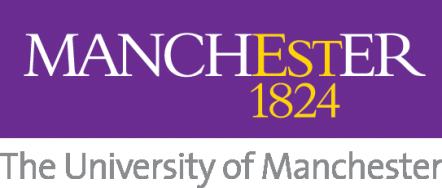 School of Arts, Languages and CulturesPhD FUNDING COMPETITIONS 2017-18 APPLICATION FORMThe School is offering a range of funding opportunities for September 2017 entry. 
Full details can be found here: 
http://www.alc.manchester.ac.uk/fees/postgraduate-research-funding/
CLOSING DATE for all PGR competitions: 5pm, GMT, Friday 10 February 2017Name: Application ID Number:Email: Programme applied for:
I confirm that I wish to be considered for the following competitions 
(please tick as appropriate): 								School PhD Studentships 							 	PGR Subject-Specific awards (please specify) *
HCRI Studentships 
(PhD Humanitarianism and Conflict Response applicants only)
*Please note that some subject specific awards require additional information and have different deadlines. Please check the website for further clarification: http://www.alc.manchester.ac.uk/fees/subjectspecific/ 
Signature of Applicant:							Date:Please enter the following details in BLOCK CAPITALS